Lichfield Garrick Theatre is committed 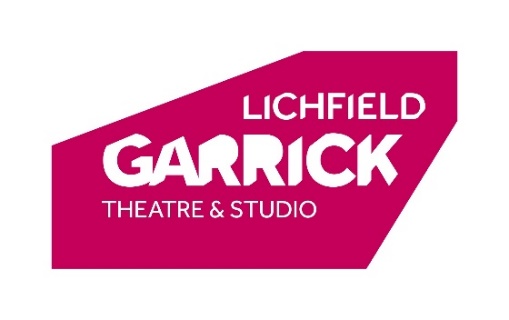 to being an Equal Opportunities Employer. We’re asking you for the following information in order to monitor the effectiveness of our diversity and inclusion policies only, and it won’t form part of any selection process.Type Of Role□ Trustee□ Staff - Permanent□ Staff - Casual□ Intern/Trainee□ Volunteer What is your age range?□ 0 – 19 yrs□ 20 – 34 yrs□ 35 – 49 yrs□ 50 – 64 yrs□ 65 +□ Prefer not to sayDo you identify as disabled or do you have a long term health condition?  □ No  □ Yes – Blind/Visual Impairment  □ Yes – d/Deaf/Hearing Impairment  □ Yes – Learning Difficulty  □ Yes – Mental Health  □ Yes – Mobility  □ Yes – Speech Impairment  □ Yes – Other Disability□ Prefer not to say□ Prefer to self-describe: ________________________________________________How would you describe your gender?					□ Female				□ Male				□ Non-binary			□ Prefer not to say			□ Prefer to self-describe: ________________________________________________Is your gender identity different to the one assigned to you at birth?□ Same□ Different□ Prefer not to sayHow would you describe your sexual orientation?□ Bisexual□ Gay man□ Gay woman / lesbian□ Heterosexual□ Queer+□ Prefer not to say□ Prefer to self-describe: ________________________________________________How would you describe your ethnicity?Asian or Asian British:□ Indian		 □ Pakistani□ Bangladeshi			□ Chinese	   □ Other Asian background:  ___________________________________________ Black or Black British:□ African	   □ Caribbean   □ Other Black background:  ___________________________________________White:□ British□ Irish   □ Gypsy or Irish Traveller   □ Other White background:  __________________________________________Dual Heritage:□ Asian and White□ Black African and White□ Black Caribbean and White□ Prefer not to say			□ Other mixed background:  __________________________________________Other Ethnic Group:□ Arab□ LatinX□ Prefer not to say□ Other ethnic group:  _______________________________________________What is your religion/belief?□ Buddhist □ Christian □ Hindu□ Jewish□ Muslim□ Non-religious (Atheist, Humanist etc)□ Sikh□ Prefer not to say			□ Prefer to self-describe: ________________________________________________What is your highest qualification?□ No formal qualifications□ Secondary School level□ ESOL/Literacy qualifications□ Further Education – AS, A level, Diploma or NVQ level 2/3□ Higher Education – Graduate□ Higher Education – Postgraduate & Doctoral□ Vocational Training□ Prefer not to say□ Other: ____________________________________________________________Do you have caring responsibilities?□ None□ Primary carer of a child/children (under 18)□ Primary carer of a disabled child/children (under 18)□ Primary carer of a disabled adult (18 and over)□ Primary carer of an older person (65 and over)□ Secondary carer□ Prefer not to saySocio-Economic BackgroundThe arts and cultural sector has started to look for ways to address socio-economic inequality alongside the characteristics protected by The Equality Act 2010. To improve the sector's ability to address this, it is important to capture information about people's backgrounds. We would therefore like to ask you a few questions about you and your parents or caregivers.What type/s of school did you go to?□ State-run or state-funded school – selective□ State-run or state-funded school – non-selective□ Independent or fee-paying school□ Independent or fee-paying school on a scholarship□ Prefer not to sayWere you eligible for free schools meals at any time?□ Yes□ No□ Not applicable (finished school before 1980 or went to school overseas)□ Don’t know□ Prefer not to sayWhat was the highest level of academic qualification of your parents/care-givers?□ No formal qualifications□ Secondary School level□ ESOL/Literacy qualifications□ Further Education – AS, A level, Diploma or NVQ level 2/3□ Higher Education – Graduate□ Higher Education – Postgraduate & Doctoral□ Vocational Training□ Prefer not to say□ Other: ____________________________________________________________What kind of work did your primary care-giver do when you were 14 years old?□ Unemployed / never worked□ Routine manual and service occupations – e.g. van driver, cleaner, porter, labourer, waiter, bar staff □ Semi-routine manual and service occupations – e.g. postal worker, security guard, machinist, sales assistant □ Technical and craft occupations – e.g. fitter, plumber, printer, electrician□ Clerical and intermediate occupations – e.g. secretary, nursery nurse, office clerk, call centre agent□ Middle or Junior managers – e.g. office manager, warehouse manager, restaurant manager□ Modern professional occupations – e.g. teacher, nurse, social worker, artist, musician, software designer□ Traditional professional occupations – e.g. accountant, solicitor, scientist, medical practitioner□ Senior managers or administrators – e.g. finance manager, chief executive, director□ Retired□ Prefer not to say□ Prefer to self-describe: ________________________________________________